ROADMAPINSIGHTSINCIDENTS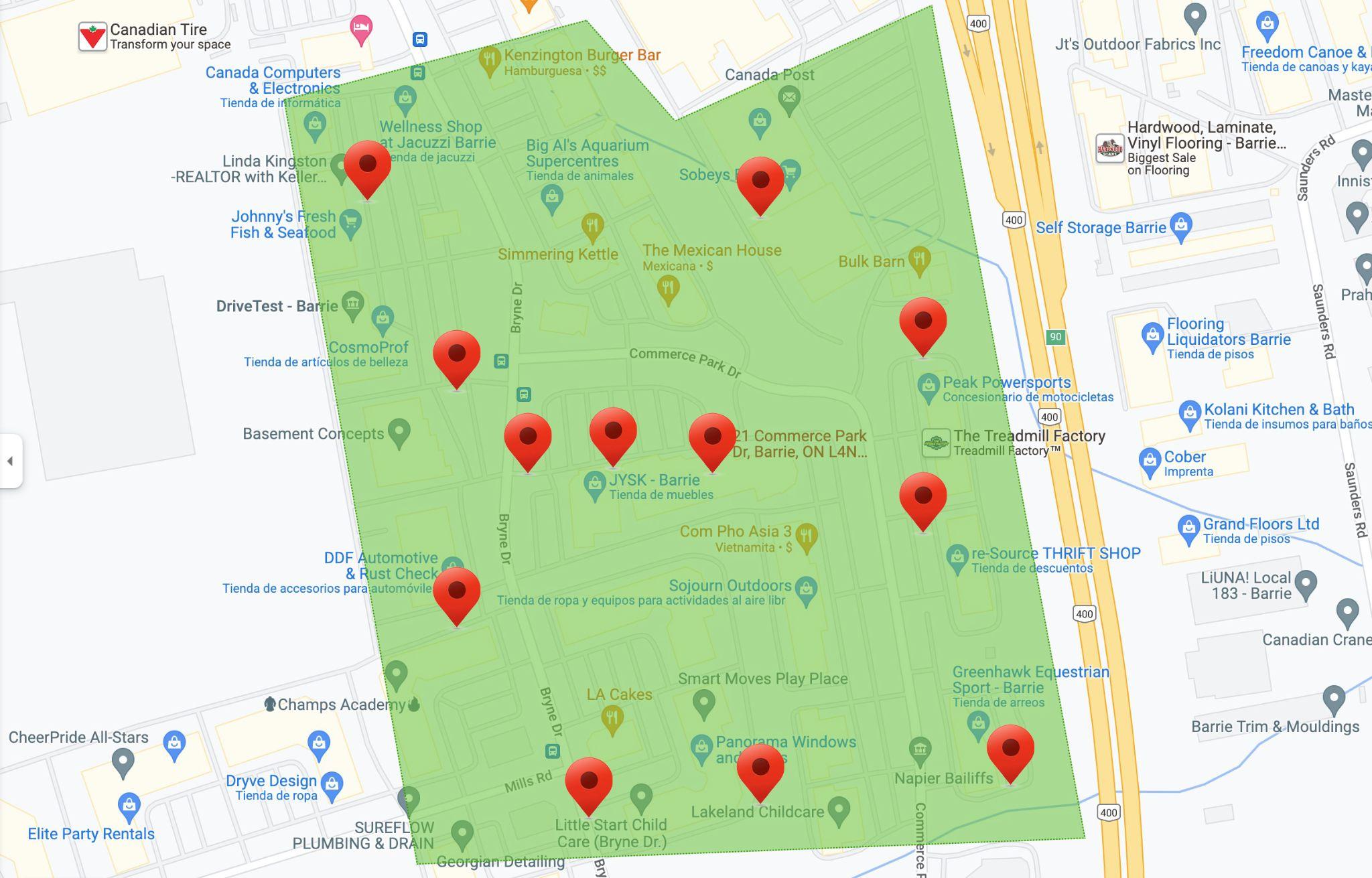 CANVASSERGROUPZONELEADERPERIODMonica BanderbraverCNorth - CLydia Arener01-01-23 / 10-01-23ELECTORHOMECONTACTOBSERVATIONSSTATEJohn Doe778 Bank St, Ottawa. Ontario345543446FinishedSara Clarke21 Commerce Park Dr, Ottawa. Ontario334532563-Julian Jensen778 Bank St, Ottawa. Ontario345543445Finishedsil jhun21 Commerce Park Dr, Ottawa. Ontario334532563-Maria Ortega778 Bank St, Ottawa. Ontario345543444-Camila Cuevas21 Commerce Park Dr, Ottawa. Ontario334532563-Bruno Dos Anjos778 Bank St, Ottawa. Ontario345543443-Paula Silva21 Commerce Park Dr, Ottawa. Ontario334532563-Jonathan Arener778 Bank St, Ottawa. Ontario345543447FinishedELECTORHOMEINSIGHTSPRESUMPTIVE FEELINGPOSITIVENEGATIVENEUTRALELECTORHOMEDESCRIPTIONSTATE